Green County Job Fair Registration Form—April 26th, 2016Blackhawk Technical College, Monroe Campus:  210 4th Avenue—Monroe, WIApril 26th, 2016: 3pm-6pm OPEN TO THE GENERAL PUBLICSpace is Limited Deadline to Register:  April 8th, 2016, or until space is full.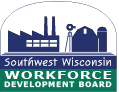 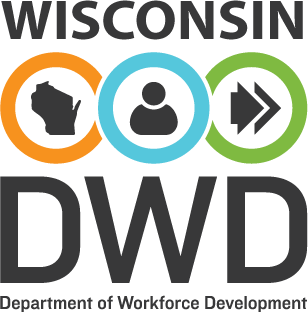 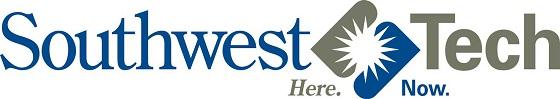 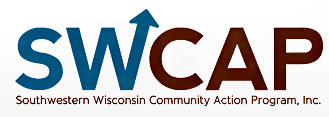 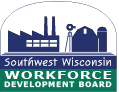 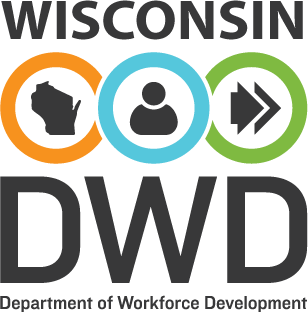 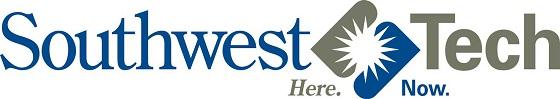 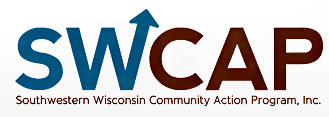 Brought to you by: Industry / Occupation Information for Green County Job FairPlease complete & Submit with Registration Form**Your registration is not complete unless this form is submitted**Company:Contact Name:Title:Contact EmailPhone:Company Address:City, State ZIP:Company Website:Name(s) of Staff 
Attending Event:How do you prefer to be contacted?PhoneE-MailPhoneE-MailPhoneE-MailPhoneE-MailPhoneE-MailWould you like to be contacted regarding future events?Would you like to be contacted regarding future events?Would you like to be contacted regarding future events?YesNoYesNoJob Titles of current job openings:Are you a Federal Contractor?YesNoYesNoHow do people apply for jobs with your company? (check all that apply)How do people apply for jobs with your company? (check all that apply)Resume Paper Application Online ApplicationOther      Resume Paper Application Online ApplicationOther      Resume Paper Application Online ApplicationOther      Resume Paper Application Online ApplicationOther      Resume Paper Application Online ApplicationOther      Resume Paper Application Online ApplicationOther      Please indicate your set-up requirements (check all that apply):Please indicate your set-up requirements (check all that apply):Please indicate your set-up requirements (check all that apply):Please indicate your set-up requirements (check all that apply):Please indicate your set-up requirements (check all that apply):Please indicate your set-up requirements (check all that apply):Please indicate your set-up requirements (check all that apply):Please indicate your set-up requirements (check all that apply):Please indicate your set-up requirements (check all that apply):Please indicate your set-up requirements (check all that apply):Please indicate your set-up requirements (check all that apply):Standard Package--$50Includes: One 4' table, 2 chairs, WI-FI access, & refreshments.Do you have a free-standing display? Yes NoDo you need access to electricity? Yes NoStandard Package--$50Includes: One 4' table, 2 chairs, WI-FI access, & refreshments.Do you have a free-standing display? Yes NoDo you need access to electricity? Yes NoStandard Package--$50Includes: One 4' table, 2 chairs, WI-FI access, & refreshments.Do you have a free-standing display? Yes NoDo you need access to electricity? Yes NoStandard Package--$50Includes: One 4' table, 2 chairs, WI-FI access, & refreshments.Do you have a free-standing display? Yes NoDo you need access to electricity? Yes NoSpecial Requests: Oversized booth space with 1 additional 4' table.Other special requests: Special Requests: Oversized booth space with 1 additional 4' table.Other special requests: Special Requests: Oversized booth space with 1 additional 4' table.Other special requests: Special Requests: Oversized booth space with 1 additional 4' table.Other special requests: Special Requests: Oversized booth space with 1 additional 4' table.Other special requests: Special Requests: Oversized booth space with 1 additional 4' table.Other special requests: Special Requests: Oversized booth space with 1 additional 4' table.Other special requests: Total amount due:  $      Total amount due:  $      Total amount due:  $      Total amount due:  $      Total amount due:  $      Total amount due:  $      Total amount due:  $      Total amount due:  $      Total amount due:  $      Total amount due:  $      Total amount due:  $      Payment EnclosedPayment EnclosedPay by Credit Cardhttp://www.swwdb.org/jobFairGreenCountyEmployer.htm  Pay by Credit Cardhttp://www.swwdb.org/jobFairGreenCountyEmployer.htm  Pay by Credit Cardhttp://www.swwdb.org/jobFairGreenCountyEmployer.htm  Pay by Credit Cardhttp://www.swwdb.org/jobFairGreenCountyEmployer.htm  Pay by Credit Cardhttp://www.swwdb.org/jobFairGreenCountyEmployer.htm  Pay by Credit Cardhttp://www.swwdb.org/jobFairGreenCountyEmployer.htm  Invoice MeInvoice MeInclude W9 FormMail Registration Form & Payment to:SWWDBATTN: Anna SchramkePO Box 656Platteville, WI 53818Mail Registration Form & Payment to:SWWDBATTN: Anna SchramkePO Box 656Platteville, WI 53818Mail Registration Form & Payment to:SWWDBATTN: Anna SchramkePO Box 656Platteville, WI 53818Mail Registration Form & Payment to:SWWDBATTN: Anna SchramkePO Box 656Platteville, WI 53818Or Email:  a.schramke@swwdb.org(Use subject line:  Job Fair-[Your Company Name])Or Email:  a.schramke@swwdb.org(Use subject line:  Job Fair-[Your Company Name])Or Email:  a.schramke@swwdb.org(Use subject line:  Job Fair-[Your Company Name])Or Email:  a.schramke@swwdb.org(Use subject line:  Job Fair-[Your Company Name])Or Email:  a.schramke@swwdb.org(Use subject line:  Job Fair-[Your Company Name])Or Email:  a.schramke@swwdb.org(Use subject line:  Job Fair-[Your Company Name])Or Email:  a.schramke@swwdb.org(Use subject line:  Job Fair-[Your Company Name])Please select an Industry by North American Industry Classification System (NAICS) code:Please select an Industry by North American Industry Classification System (NAICS) code:Please select an Industry by North American Industry Classification System (NAICS) code:Please select an Industry by North American Industry Classification System (NAICS) code:11: Agriculture, Forestry, Fishing & Hunting21: Mining22: Utilities23: Construction31-33: Manufacturing42: Wholesale Trade44-45: Retail Trade48-49: Transportation & Warehousing51: Information52: Finance & Insurance11: Agriculture, Forestry, Fishing & Hunting21: Mining22: Utilities23: Construction31-33: Manufacturing42: Wholesale Trade44-45: Retail Trade48-49: Transportation & Warehousing51: Information52: Finance & Insurance53: Real Estate Rental & Leasing54: Professional, Scientific, & Technical Studies55: Management of Companies & Enterprises56: Admin & Support of Waste Mgmt & Remediation61: Educational Services62: Health Care & Social Assistance71: Arts, Entertainment, & Recreation72: Accommodation & Food Services81: Other Services (except Public Administration)92: Public Administration53: Real Estate Rental & Leasing54: Professional, Scientific, & Technical Studies55: Management of Companies & Enterprises56: Admin & Support of Waste Mgmt & Remediation61: Educational Services62: Health Care & Social Assistance71: Arts, Entertainment, & Recreation72: Accommodation & Food Services81: Other Services (except Public Administration)92: Public AdministrationPlease indicate the Number (#) of Job Openings you have in each of the following occupation categories:              (if none, then leave blank)Please indicate the Number (#) of Job Openings you have in each of the following occupation categories:              (if none, then leave blank)Please indicate the Number (#) of Job Openings you have in each of the following occupation categories:              (if none, then leave blank)Please indicate the Number (#) of Job Openings you have in each of the following occupation categories:              (if none, then leave blank)     Accounting     Administrative Support     Assembly     Brake Press Operator     CNC Machinist     CNC Programmer     CNA/Nursing Assistant     Clinical & Other Services     Child Care     Community Protection     Cost Estimator     Customer Service     Designer/Drafter     Direct Support Professional     Estimator     Forklift Operator     General Labor     Grinder     Inventory Clerk     IT     Laser Operators     LPN     Other Human Services     Machine Operator     Maintenance     Material Handlers     Manual Machinist     Mechanical Assembly     Painter     Press Operator     Forklift Operator     General Labor     Grinder     Inventory Clerk     IT     Laser Operators     LPN     Other Human Services     Machine Operator     Maintenance     Material Handlers     Manual Machinist     Mechanical Assembly     Painter     Press Operator     Production Manager     Production Operators     Quality Control     Reception     Residential Coordinator     RN     Sales     Shipping/Receiving     Sorters     Telesales     Toolmaker     Warehouse     Welders     Other (please explain)